УКРАЇНА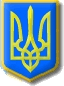 Виконавчий комітет Нетішинської міської радиХмельницької областіР О З П О Р Я Д Ж Е Н Н Я28.07.2023				Нетішин			    № 346/2023-ркПро тимчасове виконання обов’язків начальника комунального підприємства Нетішинської міської ради «Житлово-комунальне об’єднання»Відповідно до пункту 20 частини 4 статті 42 Закону України «Про місцеве самоврядування в Україні», розпорядження міського голови від                  27 липня 2023 року № 118/2023-рв «Про погодження надання начальнику КП НМР «ЖКО» Єрикаловій О.О. частини щорічної основної відпустки»:1. Тимчасове виконання обов’язків начальника комунального підприємства Нетішинської міської ради «Житлово-комунальне об’єднання», на період частини невикористаної щорічної основної відпустки начальника комунального підприємства Нетішинської міської ради «Житлово-комунальне об’єднання» ЄРИКАЛОВОЇ Ольги Олександрівни,  від 07 серпня до 20 серпня 2023 року покласти на головного інженера комунального підприємства Нетішинської міської ради «Житлово-комунальне об’єднання»  КОРЧИНСЬКУ Олену Миколаївну.Підстава: 	- лист комунального підприємства Нетішинської міської ради «Житлово-комунальне об’єднання» від 26 липня 2023 року                 № 01-09/892.2. Контроль за виконанням цього розпорядження залишаю за собою.Міський голова						    Олександр СУПРУНЮКЗ розпорядженням ознайомлена:Корчинська О.М.					        «__»___________ 2023 року